To keep everyone safe this year, we recommend raising the Donate Life flag following CDC guidelines of masking and social distancing. Donate Life Arizona is raising the flag on April 12, which has been designated Donate Life Flag-Raising Day by Donate Life America. To watch our livestream, please visit our Facebook page @DonateLifeAZ on April 12 at 9 a.m.The text below can be read during the flag-raising or used in a company announcement, email, etc. to share the importance of raising the flag this April. We encourage you to livestream or record your flag-raising to share with staff or on social media to cut down on in-person attendees.Flag-Raising Talking PointsThis April during National Donate Life Month, we raise the Donate Life flag to celebrate the miracle of organ, eye and tissue donation. We also recognize the generous donors who have given the gift of life.In Arizona last year, there were 311 organ donors and 811 lives saved. Thousands more lives were also healed by the state’s eye and tissue donors. Still, more than 1,600 Arizonans are waiting to receive a lifesaving organ transplant. Nationally, more than 100,000 people await the gift of life. This number grows daily.Hope and generosity are spreading throughout the state, as more than 4 million Arizonans have said “yes” to one day sharing the gift of life. I encourage you to join these generous Arizonans and register as a donor today. Make your wishes known by signing up online at www.DonateLifeAZ.org/DLM, or check the box at the Arizona Department of Transportation Motor Vehicle Division.Today, we call attention to the great need for lifesaving and life-healing transplants, we honor the many generous individuals and their families who have chosen to share life through donation, and we celebrate the lives that have been saved and healed through these incredible gifts.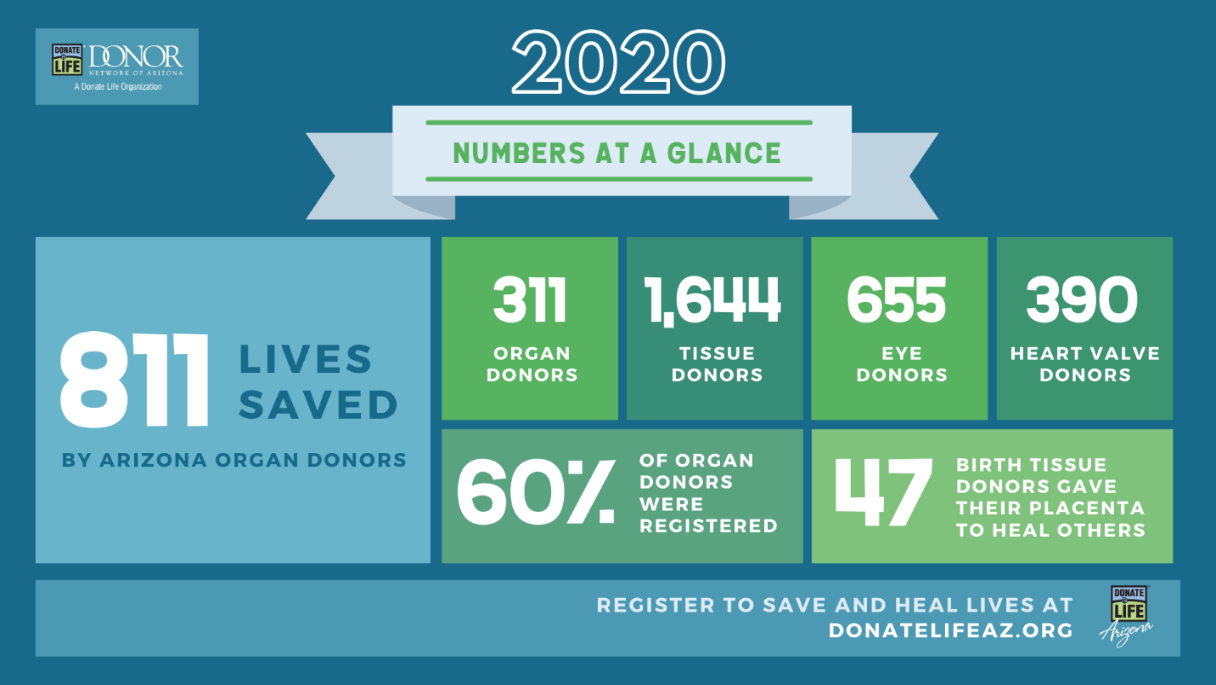 